プレスリリース　　　　　　　　　　　　　　　　　　　　　　　　　福　島　市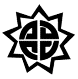 平成３１年３月２０日麻しん（はしか）患者の発生について　３月１８日に福島市内の医療機関より麻しん患者の届出（臨床診断）があり、福島県衛生研究所で検査を実施したところ、３月１９日に麻しん陽性と確定しました。患者は、入院中で快方に向かっています。　福島市保健所では、患者の行動や接触者について、調査、対応をしております。　麻しんを疑う症状が現れた場合は、事前に医療機関に電話連絡の上、指示に従い受診してください。また、受診の際は、周囲の方への感染を広げないよう、マスクを正しく装着し、公共交通機関等の利用を避けてください。　麻しんの感染を防ぐ最も有効な方法は、予防接種です。特に海外渡航をする場合には、渡航先の流行状況を確認し、予防接種をしていない場合には予防接種をお勧めします。記概　　要：県北保健所管内在住　４０歳代　男性　麻しんの予防接種歴なし。経　　過：3月 6日　フィリピンから帰国。3月11日　発熱。3月12日　市内医療機関受診。3月14日　４０℃台の発熱が続き、市内同医療機関を再受診。3月15日　市内の総合病院に入院。3月16日　腹部～背中に発疹。3月18日　全身に発疹が広がる。臨床診断での発生届となる。3月19日　遺伝子検査の結果、陽性にて麻しん確定となる。＊なお、帰国後の患者の移動はすべて自家用車を利用しており、公共交通機関の利用はありません。　　　　　　　　　　　　　　　　　　　　　　　　　　　　　　　　　　　　裏面へ→麻しんについて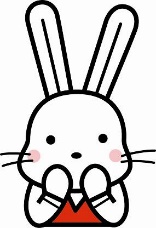 麻しんウイルスによって発症する感染症で、非常に感染力が強く、飛沫感染、接触感染などにより感染します。　(1) 原　　因　　麻しんウイルス　(2) 症　　状　　発熱、発疹、咳、鼻水、結膜充血等がみられます。　(3) 症状の期間　２日～４日程度発熱が続き、その後発疹が３～４日続きます。　(4) 潜伏期間　　１０日～１２日（最大２１日）　　　　　　　　　麻しん発病例の周囲への感染可能期間は、発病日の1日前から解熱後３日間を経過するまでの期間。　(5) 治　　療　　特異的な治療法はなく、対処療法がおこなわれます。　(6) 感染経路　　空気感染、飛沫感染（咳やくしゃみのしぶき）、接触感染　(7) 予防方法　　ワクチン接種【麻しんと疑われる場合は】　　麻しんは感染力が強いことから、発熱、発疹等の症状から麻しんが疑われる場合、必ず事前に医療機関へ連絡し、医療機関の指示に従って受診しましょう。　　受診の際は、周囲の方へ感染させないよう、マスクを着用し、公共交通機関の利用は避けてください。【予防接種の履歴を確認しましよう】　　予防接種１回で９５％、２回で９９％以上の免疫が得られます。既に麻しんに罹っていて、免疫がある方もいます。　(1) 昭和５２年以前生まれ　　　　定期予防接種未実施。　(2) 昭和５３年～平成２年４月１日以前生まれ　　　　定期予防接種１回実施　(3) 平成２年４月２日以降生まれ　　　　定期予防接種２回実施【定期予防接種を受けましょう】　　　　麻しんの感染を防ぐ最も有効な方法は、ワクチンの予防接種です。　　麻しんの定期予防接種（第１期：１歳児、第２期：小学校就学前の１年間）を受けていないお子さんは、かかりつけ医に相談し、早めに予防接種を受けましょう。【参考】麻しん患者発生状況（平成３１月３月１９日現在）単位：人平成２７年平成２８年平成２９年平成３０年平成３１年福 島 市００００１福 島 県０００１００全　　国３５１６５１８９１６７２８５